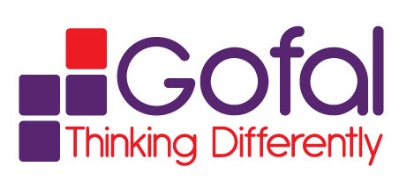 Application for the post of: Relief Worker This page will be removed from the application form before shortlisting, to enable us to shortlist candidates anonymously.   Therefore please avoid using your name, elsewhere on the application.PERSONAL INFORMATIONREFERENCESAt least one of your references should be a present or most recent employer, tutor, volunteer work supervisor etc.  If your most recent employer is not in a similar field but you have worked with a vulnerable client group within the last 5 ys then we will also require a reference from this organisation.References will be requested after interview and Gofal reserves the right to contact any previous employer. WellbeingAre you subject to any restrictions which would prevent you from taking employment in the ?  (Documentary Evidence will be required)     YES/NO (please delete as appropriate)If YES please provide details:CRIMINAL CONVICTIONSADDITIONAL INFORMATIONEDUCATION(Including secondary, further and vocational education)OTHER TRAINING ATTENDEDEMPLOYMENTSUPPORTING STATEMENTPlease use this section to provide your supporting statement which should address the criteria outlined in the person specification.  The information provided in this section helps us to determine who to invite for interview.  Before completing it you may find it useful to read our Guidance Document for Applicants available on the recruitment section of our website www.gofal.org.uk.Please attach additional sheets if required.Please note that we do not accept CV’s in place of this section.DRIVINGDo you hold a current driving licence?  	YES/NODo you have your own transport, which you would agree to maintain and insure for work purposes?	YES/NOWELSH LANGUAGEDo you speak:  Welsh as a 1st language  2nd language  do not speak Welsh  Thank you for completing the application form, please return by post or e-mail by the stated closing date.By post: HR Department, Gofal, 2nd Floor, Derwen House, 2 Court Road, Or by e-mail to:	recruitment@gofal.org.ukGofal is striving to ensure equality in its employment policies and as part of this; we are monitoring our recruitment practices.  This will help us to identify areas of under-representation in our work force and to assess areas where action is required.Your co-operation in completing this form would be greatly appreciated.  We should stress that any information you give will be strictly confidential to the personnel section.If you do not wish to answer any question (s) this will not affect your application in any way.Thank you for your time and co-operation in completing this form.1a. SEXMale	FemaleOther (please specify) ……………………………………………Prefer not to say1b.  GENDER IDENTITYIs your gender identity the same as the gender you were assigned at birth?YesNoPrefer not to sayAGEMy age is:-……………………….Prefer not to sayRELATIONSHIP STATUSAre you:-SingleMarriedDivorcedWidowedCo-habitingCivil Domestic partnershipPrefer not to say	DISABILITIES Do you consider yourself to have disabilities?YesNoPrefer not to sayPlease specify:Physical impairmentSight loss or partially sightedHard of hingDeaf (non BSL user)Deaf BSL userLning difficultiesMental and emotional distressA health condition (please specify) …………………………………………………………….Prefer not to sayMENTAL HEALTHDo you have your own lived experience of mental ill health?YesNoPrefer not to sayDo you have experience of providing care/support to a friend or family member experiencing mental ill health?YesNoPrefer not to saySEXUAL ORIENTATIONI would describe myself as:-Bisexual	GayHeterosexualLesbianOther (please specify) ……………………………………………………………………	Prefer not to sayETHNIC ORIGINI would describe my ethnic origin as:-WHITEBritish	English       Scottish    Welsh      Irish   Traveller     Any other white background, please write…………………………………………………..….MIXEDWhite and Black Caribbean	White and Black AfricanWhite and AsianAny other mixed background, please write in…………………………………………………..ASIAN, ASIAN BRITISHIndian				PakistaniBangladeshiChineseAny other Asian background please write in……………………………………………...……BLACK, BLACK BRITISHAfricanAny other black background please write in………………………………..…………………..Prefer not to sayRELIGION OR BELIEFI would describe my religion or belief as:-BuddhistChristianHinduJewishMuslimSikhAny other religion or belief (please specify)…………………………………………No religionPrefer not to sayLANGUAGE Welsh		  as a 1st language   as a 2nd language English		  as a 1st language   as a 2nd language Any other please specify (include BSL)………………………………………………………………………  as a 1st language   as a 2nd language Prefer not to sayPlease return with your application: By post: HR Department, Gofal, 2nd Floor, Derwen House, 2 Court Road, Or by e-mail to:	recruitment@gofal.org.ukThis form will be immediately separated from your application form and it will not be seen by the recruitment panel.SurnameFirst NamesAddress(including postcode)Contact Telephone NumberE-mail addressName________________________________Address: ______________________________________________________________________________________Postcode____________Telephone no: __________________________E-mail: ________________________________Relationship to yourself: __________________Name________________________________Address: ______________________________________________________________________________________Postcode____________Telephone no: __________________________E-mail: ________________________________Relationship to yourself: __________________Gofal is committed to equality of opportunity and welcomes applications from all.  When shortlisting applicants, the information used is that which relates to the person specification.  Gofal upholds the commitments of the Disability Symbol.  Where applicants meet all essential criteria then if a disability is declared an interview will be guaranteed and that applicant will not be further assessed against desirable criteria.The Equality Act, 2010 defines a disability as:“A physical or mental impairment which has a substantial and long-term adverse effect on a person’s ability to carry out normal day to day activities.”With reference to the above statement do you consider yourself to have any disabilities:     YES / NO (please delete as appropriate)If YES, please highlight any additional support or special arrangements you would require if you are shortlisted and invited to interview.Gofal aims to promote equality of opportunity for all with the right mix of talent, skills and potential and as such welcomes applications for employment from a diverse range of candidates, including those with criminal records.Due to the nature of our work with vulnerable adults, some posts at Gofal are exempt from the provisions of the Rehabilitation of Offenders Act and as such will request information on all convictions including those that would be deemed to be ‘spent’ under this act.  Checks are made with the Disclosure and Barring Service and any offer of employment is made subject to receipt of a satisfactory Disclosure.A criminal record or conviction is not necessarily a bar to employment with Gofal and each case will be decided on the individual circumstances.The above is the policy statement of Gofal, if you wish to see our full procedure then please do contact the office in confidence and a copy will be sent to you.Where did you see this post advertised?TwitterFacebookGofal WebsiteCymorth CymruIndeedCharity Job FinderJobcentre PlusOther – Please state………………………………..Are you to your knowledge, known to any Trustee or employee of Gofal?  YES / NO*   (please delete as appropriate)Details: _______________________________________________________I confirm that to the best of my knowledge the information given in this application is true and correct.  I understand that if any false information is given it may result in the withdrawal of an offer or termination of employment should I be appointed.Signed __________________________________   Date: ________________ DatesEstablishmentQualifications and GradesDatesCourse Details – Title and length of coursePlease provide details of your work history, both paid and unpaid, in chronological order.  Please ensure that you do not leave gaps unaccounted for.  Gofal reserves the right to contact any of your previous employersPlease provide details of your work history, both paid and unpaid, in chronological order.  Please ensure that you do not leave gaps unaccounted for.  Gofal reserves the right to contact any of your previous employersPlease provide details of your work history, both paid and unpaid, in chronological order.  Please ensure that you do not leave gaps unaccounted for.  Gofal reserves the right to contact any of your previous employersPlease provide details of your work history, both paid and unpaid, in chronological order.  Please ensure that you do not leave gaps unaccounted for.  Gofal reserves the right to contact any of your previous employersPlease provide details of your work history, both paid and unpaid, in chronological order.  Please ensure that you do not leave gaps unaccounted for.  Gofal reserves the right to contact any of your previous employersDATESPAID OR UNPAIDEMPLOYERPOSITION AND DUTIESREASON FOR LEAVING Supporting Statement of ApplicantThe Equality Act, 2010, defines a disability as:“A physical or mental impairment which has a substantial and long-term adverse effect on a person’s ability to carry out normal day-to-day activities”